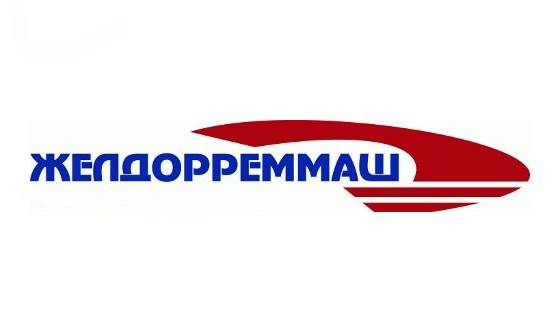 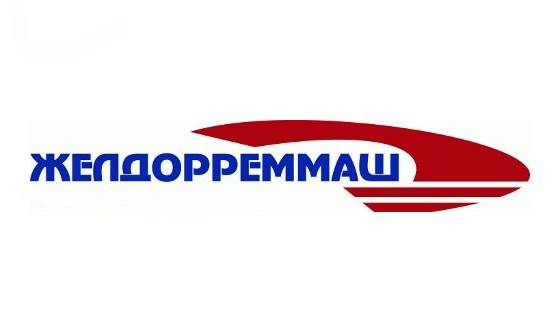 Пресс-релиз 19 января 2024 г.ЧЭРЗ запустил перезагрузку производственной системыЧелябинский электровозоремонтный завод (ЧЭРЗ, входит в АО «Желдорреммаш») приступил к внедрению мероприятий, призванных повысить эффективность производства. С января 2024 года на предприятии стартовала программа по развитию производственной системы.Проект, направленный на повышение эффективности достижения целей завода за счет грамотного выстраивания рабочего процесса, будет реализован по следующим направлениям: менеджмент, подготовка производства, ручные операции, оборудование, качество, цепочка поставок, техническое развитие, охрана труда. По каждому направлению сформирован план мероприятий, реализация всех намеченных пунктов обеспечит достижение заводом к концу года 3 уровня операционной зрелости из 5 возможных по ДК «TOS» (Дорожная карта Transmashholding Operation System).Одним из инструментов повышения эффективности станет внедрение бережливого производства. Подготовка к запуску lean-технологий на заводе стартовала в сентябре 2023 года. Сотрудники отдела по развитию производственной системы Челябинского ЭРЗ прошли курс «Внедрение инструментов бережливого производства», организованный АО «Желдорреммаш» для своих филиалов и, с начала 2024 года, приступили к масштабному обучению работников завода. Сформированы программы для руководителей и производственного персонала. Леонид Матвеев, исполняющий обязанности директора ЧЭРЗ:«В 2024 году запланировано обучение 99% рабочего персонала Челябинского ЭРЗ технологиям бережливого производства, в результате чего мы ожидаем позитивные изменения в производственном процессе. Важно не только достичь прироста производительности труда, но и поменять отношение руководителей и сотрудников к организации рабочего пространства - это поможет как работе самого сотрудника, так и межцеховым кооперациям». По итогам внедрения нововведений, демонстрирующих рост показателей производительности труда, и вклад в развитие производственной системы предусмотрено финансовое поощрение отличившихся работников. Справка:Челябинский электровозоремонтный завод — многопрофильное промышленное предприятие, входит в АО «Желдорреммаш». Располагает развитой производственной базой по обслуживанию и ремонту тягового подвижного состава – грузовых электровозов постоянного тока серии ВЛ22, ВЛ10, ВЛ11, ВЛ15 всех индексов, 2ЭС4К, 3ЭС4К, 2ЭС6, а также ремонтом электрических машин, колесных пар, производством запасных частей. Осуществляет свою деятельность с 1943 года. Регионы обслуживания: Южно-Уральская, Свердловская, Северная, Куйбышевская, Московская, Октябрьская, Западно-Сибирская железные дороги, а также тяговой подвижной состав, эксплуатируемый на горнодобывающих разрезах Уральского региона.АО «Желдорреммаш» — российская компания, осуществляющая ремонт тягового подвижного состава. Представляет собой сеть локомотиворемонтных заводов, на базе которых проводятся все виды средних и тяжелых ремонтов локомотивов, производство комплектующих, выпуск новых тепловозов. Основным заказчиком выступает ОАО «РЖД». Ежегодно производит ремонт более 2,5 тысяч секций локомотивов. Осуществляя качественное обслуживание тягового подвижного состава на протяжении всего жизненного цикла, компания гарантирует безопасность пассажиров, сохранность грузов и бесперебойность железнодорожного сообщения. АО «Желдорреммаш» имеет 9 производственных площадок по всей территории страны.Пресс-служба ЧЭРЗ+7 (351) 217-10-36 доб. 74-408+7 902 862 13 58PonurovaAV@ao-zdrm.ruВК: https://vk.com/zdrm_cherzТГ: t.me/zdrm_cherzao-zdrm.ru